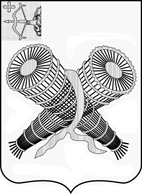 АДМИНИСТРАЦИЯ ГОРОДА СЛОБОДСКОГОКИРОВСКОЙ ОБЛАСТИПОСТАНОВЛЕНИЕ23.08.2022                                                                                       № 1636г. Слободской Кировской областиО внесении изменений в постановление администрации города Слободского от 31.10.2018 № 2423В соответствии с Федеральным законом от 28.12.2009 №381-ФЗ «Об основах государственного регулирования торговой деятельности в Российской Федерации», постановлением Правительства Российской Федерации от 29.09.2010 №772 «Об утверждении Правил включения нестационарных торговых объектов, расположенных на земельных участках, в зданиях, строениях и сооружениях, находящихся в государственной собственности, в схему размещения нестационарных торговых объектов», приказом министерства промышленности, предпринимательства и торговли Кировской области от 11.11.2021 № 200-пр «Об утверждении Порядка разработки и утверждения органами местного самоуправления Кировской области схемы размещения нестационарных торговых объектов» и в целях создания условий для улучшения организации и качества торгового обслуживания населения и обеспечения доступности товаров для населения муниципального образования «город Слободской» администрация города Слободского ПОСТАНОВЛЯЕТ:1. В  постановление  администрации  города Слободского от 31.10.2018 № 2423 «Об утверждении схемы размещения нестационарных торговых объектов на территории муниципального образования «город Слободской» на период с 01.01.2019 по 21.12.2025» (далее – Постановление) внести изменения:1.1. В названии Постановления и далее по тексту исключить фразу «на период с 01.01.2019 по 31.12.2025».1.2. Текстовую часть схемы размещения нестационарных торговых объектов на территории муниципального образования «город Слободской» приложения № 1 к Постановлению изложить в новой редакции. Прилагается.1.3. В текстовой части  схемы размещения нестационарных торговых объектов сезонного использования на территории муниципального образования «город Слободской» приложения № 2 к Постановлению строку с учетным номером 13 изложить в следующей редакции:1.4. Графическую часть схемы размещения нестационарных торговых объектов на территории муниципального образования «город Слободской» (лист 8) приложения № 3 к Постановлению изложить в новой редакции. Прилагается. 2. Отделу экономического развития, потребительских рынков и муниципальных закупок администрации города Слободского в течение десяти дней с момента утверждения данного постановления представить в министерство промышленности, предпринимательства и торговли  Кировской области схему размещения нестационарных торговых объектов на территории муниципального образования «город Слободской». 3. Контроль за исполнением настоящего постановления возложить на заместителя главы администрации города Слободского Щекурину Н.Г.4. Настоящее постановление вступает в силу со дня официального опубликования (обнародования) и подлежит размещению в Информационном бюллетене органов местного самоуправления муниципального образования «город Слободской».Глава города Слободского        И.В. ЖелваковаУТВЕРЖДЕНАпостановлением администрации города Слободского от 23.08.2022 № 1636Схема размещения нестационарных торговых объектов на территории муниципального образования «город Слободской» (лист 8)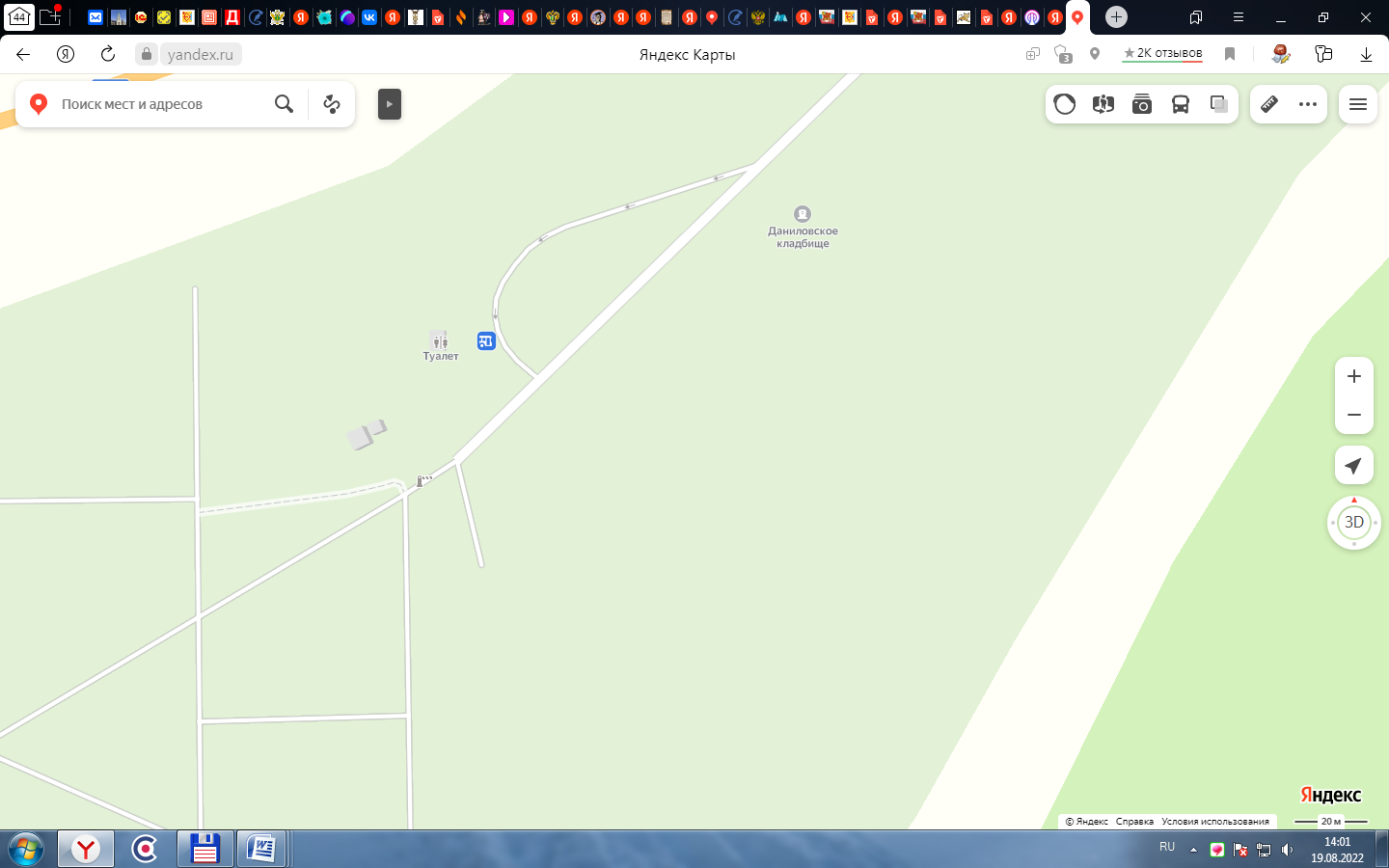 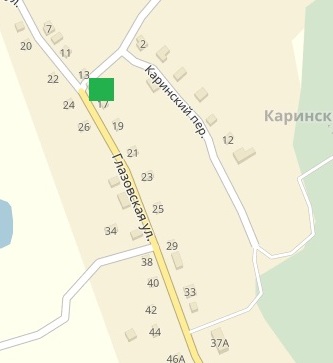 Условные знаки13у ворот Даниловского кладбища9муниципальное образование «город Слободской»2торговая палатка9безалкогольные прохладительные напитки, квас, в том числе в розлив, мороженое, выпечные изделияУТВЕРЖДЕНАпостановлением  администрации города Слободского от 23.08.2022  № 1636УТВЕРЖДЕНАпостановлением  администрации города Слободского от 23.08.2022  № 1636УТВЕРЖДЕНАпостановлением  администрации города Слободского от 23.08.2022  № 1636УТВЕРЖДЕНАпостановлением  администрации города Слободского от 23.08.2022  № 1636УТВЕРЖДЕНАпостановлением  администрации города Слободского от 23.08.2022  № 1636УТВЕРЖДЕНАпостановлением  администрации города Слободского от 23.08.2022  № 1636УТВЕРЖДЕНАпостановлением  администрации города Слободского от 23.08.2022  № 1636УТВЕРЖДЕНАпостановлением  администрации города Слободского от 23.08.2022  № 1636  СХЕМА  СХЕМА  СХЕМА  СХЕМА  СХЕМА  СХЕМА  СХЕМА  СХЕМА  СХЕМА  СХЕМА  СХЕМА  СХЕМА  СХЕМА  СХЕМА  СХЕМА  СХЕМАразмещения нестационарных торговых объектов на территорииразмещения нестационарных торговых объектов на территорииразмещения нестационарных торговых объектов на территорииразмещения нестационарных торговых объектов на территорииразмещения нестационарных торговых объектов на территорииразмещения нестационарных торговых объектов на территорииразмещения нестационарных торговых объектов на территорииразмещения нестационарных торговых объектов на территорииразмещения нестационарных торговых объектов на территорииразмещения нестационарных торговых объектов на территорииразмещения нестационарных торговых объектов на территорииразмещения нестационарных торговых объектов на территорииразмещения нестационарных торговых объектов на территорииразмещения нестационарных торговых объектов на территорииразмещения нестационарных торговых объектов на территорииразмещения нестационарных торговых объектов на территориимуниципального образования "город Слободской"муниципального образования "город Слободской"муниципального образования "город Слободской"муниципального образования "город Слободской"муниципального образования "город Слободской"муниципального образования "город Слободской"муниципального образования "город Слободской"муниципального образования "город Слободской"муниципального образования "город Слободской"муниципального образования "город Слободской"муниципального образования "город Слободской"муниципального образования "город Слободской"муниципального образования "город Слободской"муниципального образования "город Слободской"муниципального образования "город Слободской"муниципального образования "город Слободской"Учетный
 номерАдресные 
ориентиры нестационарного торгового объекта Адресные 
ориентиры нестационарного торгового объекта Площадь земельного участка, нестационарного торгового объекта (здания, строения, ооружения) или его части (кв.м.)Площадь земельного участка, нестационарного торгового объекта (здания, строения, ооружения) или его части (кв.м.)Собственник земельного участка (здания, строения, сооружения) или его частиСобственник земельного участка (здания, строения, сооружения) или его частиКоличество нестационарных торговых объектов (единиц)Количество нестационарных торговых объектов (единиц)Вид нестационарного  торгового объекта Вид нестационарного  торгового объекта Площадь нестационарного торгового объекта  (кв.м.)Площадь нестационарного торгового объекта  (кв.м.)Специализация нестационарного торгового  объекта Специализация нестационарного торгового  объекта Период размещения нестационарного торгового объекта (начало и окончание периода)12233445566778891ул. Городищенская, 34-кул. Городищенская, 34-к2424муниципальное образование «город Слободской»муниципальное образование «город Слободской»11торговый павильонторговый павильон2424смешанный ассортиментсмешанный ассортиментбессрочно2ул. Городищенская у д. 34-фул. Городищенская у д. 34-ф2020муниципальное образование «город Слободской»муниципальное образование «город Слободской»11торговый павильонторговый павильон2020продовольственные товары местных товаропроизводителейпродовольственные товары местных товаропроизводителейбессрочно3ул. Городищенская у д.35ул. Городищенская у д.353030муниципальное образование «город Слободской»муниципальное образование «город Слободской»11торговый павильонторговый павильон3030продовольственные товары местных товаропроизводителейпродовольственные товары местных товаропроизводителейбессрочно4ул. Городищенская, 36-тул. Городищенская, 36-т2020муниципальное образование «город Слободской»муниципальное образование «город Слободской»11торговый павильонторговый павильон2020смешанный ассортиментсмешанный ассортиментбессрочно5ул.Слободская, 47-оул.Слободская, 47-о4040муниципальное образование «город Слободской»муниципальное образование «город Слободской»11остановочный 
павильоностановочный 
павильон2424смешанный ассортиментсмешанный ассортиментбессрочно6ул.Рабочая, 26-кул.Рабочая, 26-к6060муниципальное образование «город Слободской»муниципальное образование «город Слободской»11торговый павильонторговый павильон53,553,5продовольственные товары местных товаропроизводителейпродовольственные товары местных товаропроизводителейбессрочно7
ул.Рабочая у д.26
ул.Рабочая у д.265050муниципальное образование «город Слободской»муниципальное образование «город Слободской»11торговый
павильонторговый
павильон4848общественное питаниеобщественное питаниебессрочно8
ул.Меховщиков, 7
ул.Меховщиков, 73030муниципальное образование «город Слободской»муниципальное образование «город Слободской»11торговый павильонторговый павильон28,128,1смешанный ассортиментсмешанный ассортиментбессрочно9
ул.Меховщиков, 7-а 
ул.Меховщиков, 7-а 2020муниципальное образование «город Слободской»муниципальное образование «город Слободской»11торговый павильонторговый павильон2020иные продовольственные товарыиные продовольственные товарыбессрочно10
ул.Меховщиков, 6а 
ул.Меховщиков, 6а 2020муниципальное образование «город Слободской»муниципальное образование «город Слободской»11торговый павильонторговый павильон2020продовольственные товары местных товаропроизводителейпродовольственные товары местных товаропроизводителейбессрочно11
ул.Меховщиков, 7-п
ул.Меховщиков, 7-п2525муниципальное образование «город Слободской»муниципальное образование «город Слободской»11торговый павильонторговый павильон2525продовольственные товары местных товаропроизводителейпродовольственные товары местных товаропроизводителейбессрочно12ул. Меховщиков напротив д. №7 ул. Меховщиков напротив д. №7 4040муниципальное образование «город Слободской»муниципальное образование «город Слободской»11торговый павильонторговый павильон2525продовольственные товары местных товаропроизводителейпродовольственные товары местных товаропроизводителейбессрочно13ул. Меховщиков напротив д. №7 ул. Меховщиков напротив д. №7 4040муниципальное образование «город Слободской»муниципальное образование «город Слободской»11торговый
павильонторговый
павильон2525иные продовольственные товары                  иные продовольственные товары                  бессрочно14
  ул.Кирова напротив д. 20
  ул.Кирова напротив д. 203535муниципальное образование «город Слободской»муниципальное образование «город Слободской»33торговый павильонторговый павильон2424продовольственные товары местных товаропроизводителейпродовольственные товары местных товаропроизводителейбессрочно15
  ул.Кирова напротив д. 20
  ул.Кирова напротив д. 203535муниципальное образование «город Слободской»муниципальное образование «город Слободской»11торговый павильонторговый павильон2424иные продовольственные товары                  иные продовольственные товары                  бессрочно16ул.Кирова напротив д. 20ул.Кирова напротив д. 203535муниципальное образование «город Слободской»муниципальное образование «город Слободской»11торговый павильонторговый павильон2424бытовые услугибытовые услугибессрочно17
  ул.Кирова напротив д. 20
  ул.Кирова напротив д. 203535муниципальное образование «город Слободской»муниципальное образование «город Слободской»22торговый павильонторговый павильон2424смешанный ассортиментсмешанный ассортиментбессрочно18ул.Лебедева, 14-кул.Лебедева, 14-к5050муниципальное образование «город Слободской»муниципальное образование «город Слободской»11торговый
павильонторговый
павильон4949смешанный ассортиментсмешанный ассортиментбессрочно19ул.Советская, 115-пул.Советская, 115-п4040муниципальное образование «город Слободской»муниципальное образование «город Слободской»11торговый
павильонторговый
павильон3838цветы, растения, семена, удобрения и другой садово-огородный инвентарьцветы, растения, семена, удобрения и другой садово-огородный инвентарьбессрочно20ул.Советская, 69-пул.Советская, 69-п5050муниципальное образование «город Слободской»муниципальное образование «город Слободской»11торговый
павильонторговый
павильон3838цветы, растения, семена, удобрения и другой садово-огородный инвентарьцветы, растения, семена, удобрения и другой садово-огородный инвентарьбессрочно21ул.Советская, 86-оул.Советская, 86-о3535муниципальное образование «город Слободской»муниципальное образование «город Слободской»11остановочный 
павильоностановочный 
павильон99печатная и канцелярская продукцияпечатная и канцелярская продукциябессрочно22ул.Грина, у д. 15ул.Грина, у д. 154040муниципальное образование «город Слободской»муниципальное образование «город Слободской»11торговый
павильонторговый
павильон4040общественное питаниеобщественное питаниебессрочно23ул.Грина, 15-кул.Грина, 15-к4848муниципальное образование «город Слободской»муниципальное образование «город Слободской»11торговый
павильонторговый
павильон3030продовольственные товары местных товаропроизводителейпродовольственные товары местных товаропроизводителейбессрочно24ул.Грина, 15-пул.Грина, 15-п4040муниципальное образование «город Слободской»муниципальное образование «город Слободской»11торговый
павильонторговый
павильон22,522,5смешанный ассортиментсмешанный ассортиментбессрочно25ул.Грина, 41-пул.Грина, 41-п134134муниципальное образование «город Слободской»муниципальное образование «город Слободской»11торговый
павильонторговый
павильон8080смешанный ассортиментсмешанный ассортиментбессрочно26ул.Грина, у д. 45 ул.Грина, у д. 45 4040муниципальное образование «город Слободской»муниципальное образование «город Слободской»11торговый павильонторговый павильон3030продовольственные товары местных товаропроизводителейпродовольственные товары местных товаропроизводителейбессрочно27ул.Грина, 47-пул.Грина, 47-п3030муниципальное образование «город Слободской»муниципальное образование «город Слободской»11торговый
павильонторговый
павильон22,722,7продовольственные товары местных товаропроизводителейпродовольственные товары местных товаропроизводителейбессрочно28ул.Никольская, 4-пул.Никольская, 4-п5050муниципальное образование «город Слободской»муниципальное образование «город Слободской»11торговый
павильонторговый
павильон3636цветы, растения, семена, удобрения и другой садово-огородный инвентарьцветы, растения, семена, удобрения и другой садово-огородный инвентарьбессрочно29ул.Никольская, 4-пул.Никольская, 4-п5252муниципальное образование «город Слободской»муниципальное образование «город Слободской»11торговый
павильонторговый
павильон5252ткани, галантерейные изделияткани, галантерейные изделиябессрочно30 ул. К.Маркса у д. 48 ул. К.Маркса у д. 483030муниципальное образование «город Слободской»муниципальное образование «город Слободской»11торговый
павильонторговый
павильон28,928,9смешанный ассортиментсмешанный ассортиментбессрочно31 ул. К.Маркса у д. 48 ул. К.Маркса у д. 483030муниципальное образование «город Слободской»муниципальное образование «город Слободской»11торговый
павильонторговый
павильон20,820,8иные непродовольственные товарыиные непродовольственные товарыбессрочно32 ул. К.Маркса                                                                                                 напротив д. 48 ул. К.Маркса                                                                                                 напротив д. 484040муниципальное образование «город Слободской»муниципальное образование «город Слободской»11торговый
павильонторговый
павильон33,333,3иные продовольственные товарыиные продовольственные товарыбессрочно33  ул. Вятская у д. 34  ул. Вятская у д. 343030муниципальное образование «город Слободской»муниципальное образование «город Слободской»11торговый павильонторговый павильон19,919,9продовольственные товары местных товаропроизводителейпродовольственные товары местных товаропроизводителейбессрочно34  ул. Вятская у д. 34  ул. Вятская у д. 343030муниципальное образование «город Слободской»муниципальное образование «город Слободской»11торговый павильонторговый павильон2424смешанный ассортиментсмешанный ассортиментбессрочно35ул.Первомайская у д.11ул.Первомайская у д.11100100муниципальное образование «город Слободской»муниципальное образование «город Слободской»11торговый
павильонторговый
павильон7474иные продовольственные товарыиные продовольственные товарыбессрочно36ул.Первомайская у д.16ул.Первомайская у д.163030муниципальное образование «город Слободской»муниципальное образование «город Слободской»11торговый
павильонторговый
павильон2020продовольственные товары местных товаропроизводителейпродовольственные товары местных товаропроизводителейбессрочно37угол ул. Я.Райниса и ул. Советской (район Мебельного к-та)угол ул. Я.Райниса и ул. Советской (район Мебельного к-та)3030муниципальное образование «город Слободской»муниципальное образование «город Слободской»11торговый
павильонторговый
павильон2020продовольственные товары местных товаропроизводителейпродовольственные товары местных товаропроизводителейбессрочно38 ул.Глазовская, д.15пд. Каринский перевоз ул.Глазовская, д.15пд. Каринский перевоз3030муниципальное образование «город Слободской»муниципальное образование «город Слободской»11торговый
павильонторговый
павильон2020смешанный ассортиментсмешанный ассортиментбессрочно39ул.Успенская, д.22пс. Успенскоеул.Успенская, д.22пс. Успенское3030муниципальное образование «город Слободской»муниципальное образование «город Слободской»11торговый
павильонторговый
павильон2020смешанный ассортиментсмешанный ассортиментбессрочно40        д. Соковни, д. 1п        д. Соковни, д. 1п3030муниципальное образование «город Слободской»муниципальное образование «город Слободской»11торговый
павильонторговый
павильон2020смешанный ассортиментсмешанный ассортиментбессрочно41         д. Оглоблино, д. 20п         д. Оглоблино, д. 20п3030муниципальное образование «город Слободской»муниципальное образование «город Слободской»11торговый
павильонторговый
павильон2020смешанный ассортиментсмешанный ассортиментбессрочно42ул. Шестаковская, д. 31пул. Шестаковская, д. 31п3030муниципальное образование «город Слободской»муниципальное образование «город Слободской»11торговый
павильонторговый
павильон2020смешанный ассортиментсмешанный ассортиментбессрочно43ул.Опорная, 15пс. Опорноеул.Опорная, 15пс. Опорное3030муниципальное образование «город Слободской»муниципальное образование «город Слободской»11торговый
павильонторговый
павильон2020смешанный ассортиментсмешанный ассортиментбессрочно44ул. Никольская, 4-пул. Никольская, 4-п3030муниципальное образование «город Слободской»муниципальное образование «город Слободской»11торговый
павильонторговый
павильон2020горячие напиткигорячие напиткибессрочно45ул. Вятская напротив д. 60ул. Вятская напротив д. 602424муниципальное образование «город Слободской»муниципальное образование «город Слободской»11торговый павильонторговый павильон2020иные продовольственные товары иные продовольственные товары бессрочно46ул. Грина, д. 45ул. Грина, д. 454040муниципальное образование «город Слободской»муниципальное образование «город Слободской»11торговый павильон торговый павильон 4040общественное питаниеобщественное питаниебессрочно47у ворот Даниловского кладбищау ворот Даниловского кладбища2020муниципальное образование «город Слободской»муниципальное образование «город Слободской»22торговый павильонторговый павильон1818искусственные цветы и венкиискусственные цветы и венкибессрочноМесто размещения нестационарного торгового объектаМесто расположения нестационарного торгового объекта сезонного использования